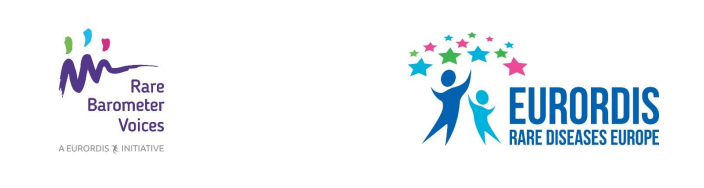 Suggestion de posts pour les réseaux sociauxVotre avis nous intéresse ! Répondez à la nouvelle enquête H-Care de #RareBarometer pour donner votre avis sur les soins que vous recevez pour votre maladie rare : tiny.cc/h-careÊtes-vous satisfait des soins que vous recevez pour votre maladie rare ? Pensez-vous que vos soins sont bien coordonnés ? Partagez votre avis grâce à la nouvelle enquête H-CARE de #RareBarometer : tiny.cc/h-careNe perdez pas l’opportunité de faire entendre votre voix ! Donnez votre avis sur les soins que vous recevez pour votre maladie rare en répondant à la nouvelle enquête H-CARE de #RareBarometer. L’enquête est en ligne jusqu’au 29 mars : tiny.cc/h-care